  1- Dados Orçamentários  2 – A NECESSIDADE E A CAUSA DA ALTERAÇÃO (Indicar, no que couber: a necessidade e importância da alteração para as atividades do Órgão/Unidade; a circunstância/evento/ato da qual decorre a alteração; a justificativa para a dotação não ter sido prevista ou sido insuficientemente prevista na LOA ou seus créditos; a memória de cálculo que fundamente o montante de crédito adicional demandado; e o motivo de não ser possível atender a demanda por meio de anulação de despesas do próprio órgão, quando se tratar de demanda não compensada) 3 – O IMPACTO NAS PROGRAMAÇÕES CANCELADAS (Indicar o impacto dos cancelamentos, no que couber: as compensações ou cancelamentos oferecidos; as consequências dos cancelamentos propostos sobre a execução de atividades e planos do Órgão/Unidade, ou a fundamentação para a justificativa de que o cancelamento não traz prejuízo à execução das atividades e planos)4 - A CONFORMIDADE LEGAL DA ALTERAÇÃO (Indicar a conformidade da alteração com as regras aplicáveis e, no que couber: a compatibilidade com o limite de gastos estabelecidos pela EC 95/2016, com Meta fiscal para o exercício e com vinculação legal de fontes de recursos; o impacto no mínimo de saúde, de educação e de irrigação, na "regra de ouro"; verificar o balanceamento de RP, IU e Fonte, justificando, caso estejam desbalanceadas; a urgência, a relevância e a imprevisibilidade se medida provisória, bem como a impossibilidade de se utilizar programação existente para atender parte ou totalidade do crédito solicitado e a análise jurídica do Órgão solicitante; observância dos arts. 12, 18 e 20 da LDO; e outros requisitos de legalidade da alteração)5 – OUTRAS INFORMAÇÕES NECESSÁRIAS (além de outras informações que forem julgadas como necessárias, registrar que não há óbices no prosseguimento da proposta/solicitação sob os aspectos legal, de planejamento, programação e execução orçamentária e financeira; e quando tratar de pedido fora dos prazos da Portaria, a razão para o pedido não ter sido enviado no período de solicitação antecedente e não ser possível aguardar o período subsequente)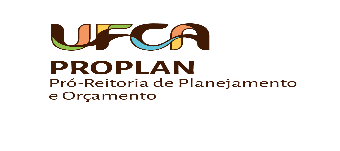 Solicitação de Alteração Orçamentárias no SIOP Formulário nº 02/2023.Solicitação de Alteração Orçamentárias no SIOP COORDENADORIA DE PLANEJAMENTO ORÇAMENTÁRIO.Solicitação de Alteração Orçamentárias no SIOP Versão:  02Solicitação de Alteração Orçamentárias no SIOP Data da Versão: 22/09/2023Portaria SOF/MPO no 14, de 16 de fevereiro de 2023Ofício-Circular nº 17/2023/GAB/SPO/SPO-MEC.Portaria SOF/MPO no 14, de 16 de fevereiro de 2023Ofício-Circular nº 17/2023/GAB/SPO/SPO-MEC.Portaria SOF/MPO no 14, de 16 de fevereiro de 2023Ofício-Circular nº 17/2023/GAB/SPO/SPO-MEC.DEPARAAção Orçamentária:______________Plano Orçamentário (PO) ____________Natureza de Despesas _______________Valor R$ ______________Ação Orçamentária: ______________Plano Orçamentário (PO) ____________Natureza de Despesas _______________Valor R$ ______________Servidor Responsável:Nome:SIAPE:Data: ___/___/___ Assinatura: _________________________Gestor da Unidade:   Nome: SIAPE:Data: ___/___/___Assinatura: _________________________